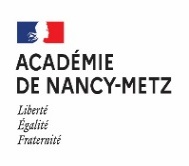 Année scolaire 2010-2011 Fiche de candidature pour l’affectation  des élèves de terminale BEP / CAP  en :                       Annexe 13-1Identité de l’élève (à remplir par la famille ou coller l’étiquette)Nom et prénom : 	   	Sexe : M	FAdresse du domicile familial : 	Téléphone : (fixe)	 / (portable) 	Courriel : 	Situation de l’élève :     Scolaire public	   Scolaire privé        Retour en formation initiale        Apprenti          Si scolarisé, classe : …………………………………….. Spécialité : ……………………………………………	Vœux :(1) TF : Très favorable F : Favorable R : Réservé  (2) I : Interne  DP : Demi- Pensionnaire  E : Externe Contre indications médicales : 	 oui	 nonA 	  le 	Signature des parents ou du candidat majeur : 	Signature du chef d’établissement : Le dossier de candidature devra être transmis à l’établissement d’accueil pour le jeudi 17 juin 2021 dernier délai.Eléments à joindre au dossier : Les bulletins de notes des deux dernières années de formation Des travaux personnels du candidat(1)Une lettre de motivation manuscrite (uniquement pour le BMA « Gravure sur pierre »)(1) L’ajout de travaux personnels au dossier de candidature pour l’admission en BMA est obligatoire. Pour l’admission en BMA « Souffleur de verre » et « Broderie », l’ajout de ces éléments au dossier est obligatoire uniquement pour les candidats qui ne sont pas issus des CAP des mêmes secteurs professionnels proposés par les établissements d’accueil (respectivement « Arts du verre et du cristal » et « Arts de la broderie »).Ordre des   vœuxSpécialité du BMAEtablissement /Ville    LVRégime(2)Avis du conseil de classe de l’établissement d’origine(1) Avis du conseil de classe de l’établissement d’origine(1) Avis du conseil de classe de l’établissement d’origine(1) Décision d’affectationOrdre des   vœuxSpécialité du BMAEtablissement /Ville    LVRégime(2) TF  F  RDécision d’affectation1 I DP. E Admis LS n° Refusé2 I DP. E Admis LS n° Refusé3 I DP E Admis LS n° RefuséDISCIPLINESFrançaisLanguesMath / sciencesEnseignements professionnels(technologiques + pratiques)Arts appliqués et cultures artistiquesReporter obligatoirement  la  moyenne des notes des trois trimestres de la dernière classe fréquentée